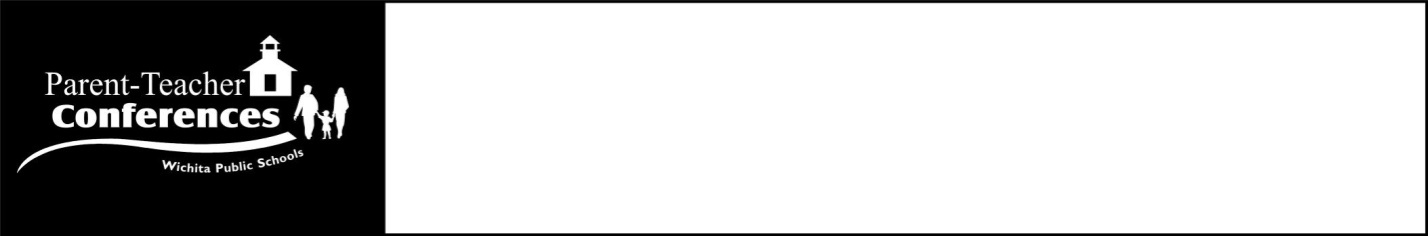 “Hello. My name is __________________ from _____________________ school. We are calling to ask a few questions in order to evaluate recent conferences. Your responses will be confidential and we would appreciate your insight.  Is this a good time? This will only take a couple of minutes.” If response is NO, ask “When would be better to call back? Thank you for your time.” End call.If YES, “Thank you. Were you able to attend conferences?” (tally responses)If yes, then ask: 					       If no, then ask: “Why not?” (group or add new categories)Thank you for taking the time to help us improve ______________________ school for your child and others. Good-bye. (End call)YESNO0Scheduling conflict (work, appointment, traveling, etc.)1Transportation issues2Illness3Childcare needs4Not interested5OtherAdditional commentsOtherOtherOtherOther